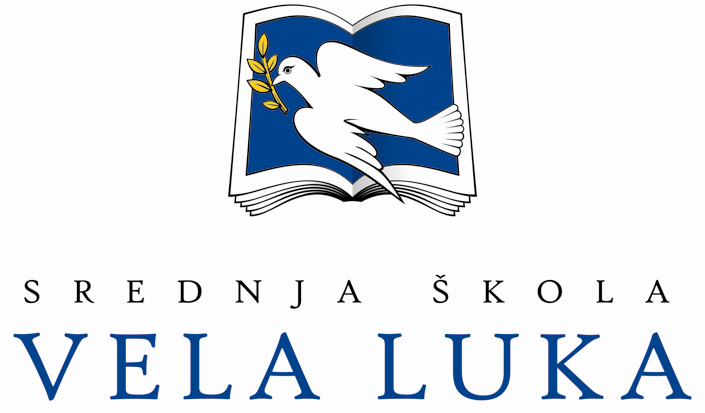 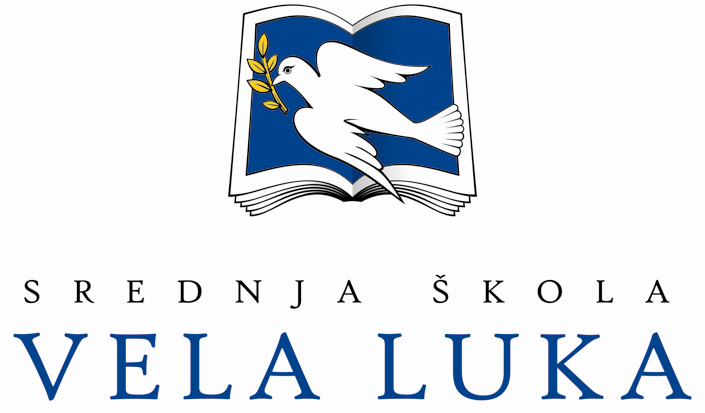 Na temelju članka 22. Stavka 7. Zakona o odgoju i obrazovanju u osnovnoj i srednjoj školi (Narodne novine, broj 87/2008, 86/2009, 92/2010, 105/2010-ispr., 90/2011, 16/2012, 86/2012, 94,2013 i 152/2014.  Srednja škola Vela Luka objavljujeNatječaj za  upis u srednju školuVela Luka za školsku godinu 2017./2018.Popis programa i broj upisnih mjesta po vrstama programa obrazovanja sukladno Strukturi Predmet posebno važan za upis koji određuje srednja škola Popis potrebnih dokumenata koji su uvjet za upis u pojedini program obrazovanja Potpisani obrazac (upisnica) Potvrda nadležnog školskog liječnika za strukovni program( ekonomist)Uvjet za upis za sva  zanimanja trogodišnjeg trajanja  (JMO)  je liječnička svjedodžba medicine rada kojom se dokazuje zdravstvena sposobnost kandidata za obavljanje poslova i zadaća u željenom zanimanju.Nakon utvrđene ljestvice poretka kandidati za sva trogodišnja (JMO) zanimanja  dužni su  dostaviti školi sklopljen Ugovor o naukovanju.Prijedlogom izmjena  odredbi Pravilnika o elementima i kriterijima za izbor kandidata za upis u 1.razred srednje škole učenicima koji se upisuju u JMO programe , a koji u trenutku upisa nisu u mogućnosti dostaviti liječničku svjedodžbu i ugovor o naukovanju , pri upisu mogu dostaviti potvrdu obiteljskog liječnika , a liječničku svjedodžbu i ugovor o naukovanju mogu dostaviti školi najkasnije do kraja polugodišta.Popis stranih jezika koji se izvode u školi kao obavezni nastavni predmeti Engleski jezik – prvi strani jezik obavezan za sve programeNjemački jezik – drugi strani jezik za opću gimnazijuTalijanski jezik – drugi strani jezik za program zanimanje kuhar JMO   Važniji datumi za upise u ljetnom roku 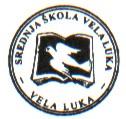 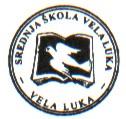 	Ravnatelj :	Ofelija Dragojević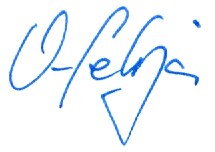 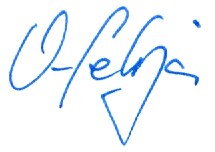 Br.Program obrazovanjaTrajanje Broj upisnih mjesta1.Opća gimnazija ( 320104)4 godine152.Ekonomist ( 060604)4 godine153.Brodski-  mehaničar – JMO ( 021153) 3 godine64.Elektroničar-mehaničar JMO (042453)3 godine65.Kuhar  JMO ( 071253)3 godine 6Program obrazovanjaPredmet 1Predmet 2Predmet 3( SŠ Vela Luka)Ekonomist PovijestGeografija Tjelesna i zdravstvena kultura Opća gimnazija PovijestGeografija Tjelesna i zdravstvena kultura Opis postupkaDatumPočetak prijava obrazovnih programa26.lipnja 2017.Provjera znanja engleskog jezika za učenike koji se upisuju u prvi razred a nisu slušali engleski jezik 3.srpnja 2017. U 8.00 sati Zaključavanje odabira obrazovnih programa2.srpnja 2017.Objava konačnih ljestvica poretka 13.srpnja 2017.Dostava dokumenata koji su uvjet za upis (potvrda školske medicine, liječnička svjedodžba medicine rada ,ugovori o naukovanju)Dostava potpisanog obrasca o upisu u 1.razred srednje škole (upisnice) u srednju školu u koju se učenik/ica  upisan/a.13. do 17. srpnja 2017.Od 8.00 do 12.00Objava slobodnih mjesta za jesenski rok21 .srpnja 2017.